                           OBECNÍ ÚŘAD ZÁHOROVICE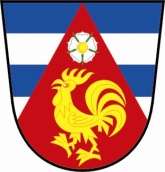 Oznámení o kácení dřevin rostoucích mimo lesdle § 8 odst. 2 zákona č. 114/1992 Sb., o ochraně přírody a krajinyOznamovatel  ..............................................................................................................................Adresa  ………………………………………………………………………………………………………………………………….                                           Oznamujeme kácení dřevin na pozemkuParcelní číslo …………………………………………..  v katastrálním území …………………………………………..část ………………………………………………………..  místo, ulice………………………………………………………….Druh stromu (keře)/jejich počet:                   Obvod kmene ve výšce 130 cm nad zemí:…………………………………………………                   ……………………………………………………………….Velikost plochy keřů v m²:Důvod žádosti a situační nákres:V ……………………………………….. dne ……………………             ……………………………………………………                                                                                                        Podpis žadatele/žadatelůPřílohy:Doklad o právním vztahu k pozemkuInformace k oznámení o kácení dřevinPovolení není třeba ke kácení dřevin rostoucích mimo les za předpokladu, že tyto nejsou významným krajinným prvkem či zvláště chráněnými a jsou splněny ostatní podmínky stanovené zákonem č. 114/92 Sb., o ochraně přírody a krajiny a jinými právními předpisy, a to z důvodů pěstebních, to je za účelem obnovy porostů nebo při provádění výchovné probírky porostů, a z důvodů zdravotních nebo při výkonu oprávnění podle zvláštních předpisů (např. zákon č. 254/2001 Sb., o vodách, zákon č. 266/1994 Sb., o drahách, zákon č. 458/2000 Sb., energetický zákon, zákon č. 127/2005 sb. o elektronických komunikacích a jejich prováděcí předpisy).To znamená, že kácení dřevin mohou obvykle provádět např. správci a vlastníci komunikací, vodních toků a všech druhů inženýrských sítí.Podle § 8, odst. 2 zákona 114/1992 Sb., o ochraně přírody a krajiny kácení dřevin z těchto důvodů musí být        oznámeno písemně nejméně 15 dnů předem příslušnému orgánu ochrany přírody.Příslušným orgánem je dle § 76 zákona č. 114/19f92 Sb., o ochraně přírody a krajiny OBECNÍ ÚŘAD (NE OBEC), vždy ve svém správním obvodu.Podle §8 odst. 5 zákona č. 114/1992 Sb., o ochraně přírody a krajiny jsou podrobnosti ochrany dřevin a podmínek povolování jejich kácení stanoveny vyhláškou Ministerstva životního prostředí ČR č. 395/1992 Sb., kterou se provádějí některá ustanovení zákona o ochraně přírody a krajiny. Jedná se o ustanovení § 8 odst. 4 vyhlášky č. 395/1992 Sb., které stanoví, že dle § 8 odst. 2 zákona č. 114/1992 Sb.                          oznámení o kácení dřevin rostoucích mimo les musí obsahovat                                         stejné náležitosti jako žádost o povolení ke kácení.Náležitosti žádosti o povolení ke kácení jsou uvedeny v §8 odst. 3, písm. a) až e) vyhlášky č. 395/1992 Sb..Oznámení musí obsahovat tyto náležitosti:název (jméno) a adresu žadatele nebo žadatelů doložení právního vztahu žadatele k pozemkům a dřevinám rostoucím mimo les (kopie)specifikaci dřevin rostoucích mimo les, které mají být pokáceny, zejména jejich druh, počet, velikost plochy keřů včetně situačního zákresu udání obvodu kmene stromu ve výšce 130 cm nad zemízdůvodnění káceníV případě jakýchkoliv nejasností se můžete obrátit se žádostí o informace na Obecní úřad Záhorovice, Záhorovice č. 382, 687 71, tel. 572691020, obeczahorovice@tiscali.cz